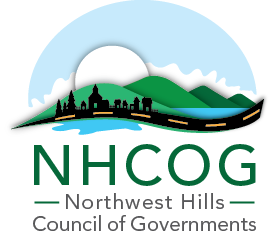 SPECIAL MEETING OF THE EXECUTIVE COMMITTEEMINUTES – MARCH 9, 2023Members or Representatives in Attendance:Canaan (Falls Village), Henry Todd, ChairNorth Canaan, Charlie Perotti, SecretaryMorris, Tom Weik, TreasurerMembers Absent: Harwinton, Mike Criss, Vice-ChairNew Hartford, Dan Jerram, At-LargeBarkhamsted, Don Stein, At-LargeOthers Present:Robert Phillips, Executive Director – NHCOGDetermination of Quorum and Call to Order:Chairman Todd called the meeting to order at 9:08 AM. There was no quorum present, therefore no actions could be taken.Option to Relocate NHCOG Office to EdAdvance Facility (355 Goshen Rd, Litchfield) and Potential Recommendation to Policy Board.General ideas were communicated to those present.No motions were able to be made. The Executive Director will present to the full Policy Board following this meeting.NHCOG Staff Retirement Package Option and Potential Recommendation to Policy Board.General ideas were communicated to those present.No motions were able to be made. The Executive Director will present to the full Policy Board following this meeting.Approval of Minutes of the Special Meeting of the Executive Committee – January 12, 2023.TabledAdjournment:The meeting was adjourned by default at 9:30AM